Passive HD TVI/CVI/AHD Video Balun Features: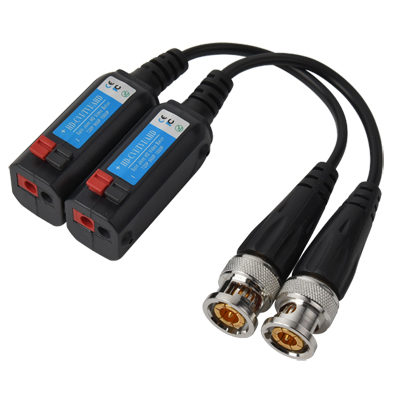 Import Original ChipsPassive HD Video BalunMax.300m for 720P VideoMax.200m for 1080P VideoMax.150m for 3MP VideoMax.100m for 4MP VideoReal Time TransmissionSupport HD-TVI/CVI/AHD Video Format High-Quality ImageExceptional Interference RejectionWave Filter Design, Anti-Static Design, Lightning ProtectionCompact Size and Easy InstallationCost-EffectiveSpecifications:ModelBTP-01Product NamePassive HD Video BalunVideoVideoCompatible FormatTVI/CVI/AHDResolution720P/960P/1080P/3MP/4MPTransmission Signal1 ChannelTransmission Distance720P:Max.300m /1080P:Max.200m/3MP:Max.150m /4MP:Max.100mOperating FrequencyDC to 60MHzCommon-Mode15KHz to 42MHz   60 dB typAttenuation1.5dB typical ImpedanceCoax, Male BNC  　 75Ω unbalanced    ImpedanceUTP, Push Terminal  100Ω balancedMTBF>30000HWire TypeWire TypeNetwork WiringOne Unshield Twisted Pair(for each video signal)24-16AWG(0.5-1.31mm)Network WiringOne Pair Unshielded Twisted (for each video signal)24-16AWG(0.5-1.31mm)Category TypeUTP CAT 5/5E/6 (R＜10Ω/100M)Impedance100±20ohmsDC Loop Resistance52 ohms per 1000ft(18 ohms per 100m)Differential Capacitance19 pF/ft max (62 pF/m max)PowerPowerPower RequiredNoProtectionProtectionSurge Protection1KV（10/700µs）ESD4KVAnti-Interference>60dBConnectorConnectorVideo Input / OutputMale BNC / Push TerminalMechanicalMechanicalHousingABS engineering plasticBody ColorBlackDimensions41 x 20 x 20mm with130mm cableGross Weight53g/pair(2pcs in a blister card)EnvironmentEnvironmentOperating Temperature-20℃-70℃Relative Humidity0-95%(non-condensing)Storage Temperature-40℃-80℃